Государственное профессиональное образовательное учреждение«Прокопьевский электромашиностроительный техникум»						УТВЕРЖДАЮЗаместитель директора по УР                                                                                                                ____________Л.Я.Шевченко«_____»____________20___г.МЕТОДИЧЕСКОЕ ПОСОБИЕ  по выполнению зачетных заданийпо предмету «Математика»для  учащихся 9 классаПрокопьевск2017СОДЕРЖАНИЕВведение…………………………………………………………..………….….3Зачет 1. Квадратный трехчлен……………………………………………….…6Зачет 2. Квадратичная функция………………………………………………...8Зачет 3. Векторы. Метод координат…………………………………………...11Зачет 4. Уравнения и  неравенства с одной и двумя переменными…………13Зачет 5. Арифметическая и геометрическая прогрессии……………………..15Зачет 6.Длина окружности и площадь круга…………………………………..20Список источников………………………………………………………………22Приложения………………………………………………………………………23ВведениеДанные зачетные работы прилагаются к рабочей программе  по математикедля проведения зачетов по всем изучаемым темам в соответствии с рабочей программой для заочных групп вечерней школы (9 класс) и охватывают весь изучаемый материал на базовом уровне.Зачёт как элемент входит в зачётную систему. Она характеризуется следующими признаками: - весь программный материал по каждому предмету делится на определённое число зачётных разделов; - каждый зачётный раздел представляет собой отдельный этап в формировании знаний и умений учащихся; - проверка знаний и умений учащихся по зачётному разделу осуществляется путём проведения зачётов. - каждому зачёту предшествует целенаправленная подготовка учащихся на уроках, консультациях, групповых и индивидуальных занятиях, в процессе самостоятельной домашней работы; - зачёты проводятся в специально отведённое для этого расписанием учебное занятие. Зачёт как организационная форма учебных занятий имеет своё содержание и форму. Содержанием зачёта являются: 1) цель и задачи (проверить знание учебного материала по всему зачётному разделу); 2) задания (которые включают  проверку знаний, умений и навыков по зачётному разделу); 3) форма контроля; 4) критерии оценки. Зачёт с дидактической точки зрения – это наиболее общие вопросы проведения учебного занятия. Также зачёт как форма учёта знаний в вечерней школе выполняет контрольную, обучающую и развивающую функции. Зачёт в вечерней школе, с одной стороны, это – форма проверки знаний и умений, с другой стороны – это одна из форм обучения, часть учебного процесса. Он: 1) способствует оптимизации учебно-воспитательного процесса; 2) обобщению и систематизации знаний по темам зачётного раздела; 3) благодаря индивидуальной работе у учащихся воспитывается самостоятельность, самооценка, познавательная активность; 4) способствует более серьёзной подготовке обучающихся. Вопросы и задания включены в каждый спланированный зачет. Эти вопросы и задания составлены в соответствии с Требованиями к уровню подготовки выпускников.Требования к уровню подготовки выпускниковВ результате изучения математики на базовом уровне ученик должен:знать/понимать:- 	существо понятия математического доказательства; приводить примеры доказательств;-	существо понятия алгоритма; приводить примеры алгоритмов;-	как используются математические формулы, уравнения и неравенства; примеры их применения для решения математических и практических задач;-	как математически определенные функции могут описывать реальные зависимости; приводить примеры такого описания;-	вероятностный характер многих закономерностей окружающего мира; примеры статистических закономерностей и выводов;-	смысл идеализации, позволяющей решать задачи реальной действительности математическими методами, примеры ошибок, возникающих при идеализации.уметь:- 	выполнять разложение многочленов на множители;-	решать несложные нелинейные системы;-	решать текстовые задачи алгебраическим методом, интерпретировать полученный результат, проводить отбор решений, исходя из формулировки задачи;-	распознавать арифметические и геометрические прогрессии; решать задачи с применением формулы общего члена и суммы нескольких первых членов;-	находить значения функции, заданной формулой, таблицей, графиком по ее аргументу; находить значение аргумента по значению функции, заданной графиком или таблицей;-	определять свойства функции по ее графику; применять графические представления при решении уравнений, систем, неравенств;-	описывать свойства изученных функций, строить их графики;-	пользоваться геометрическим языком для описания предметов окружающего мира;-	распознавать геометрические фигуры, различать их взаимное расположение;-	изображать геометрические фигуры; выполнять чертежи по условию задач; осуществлять преобразования фигур;-	распознавать на чертежах, моделях и в окружающей обстановке основные пространственные тела, изображать их;-	вычислять значения геометрических величин (длин, углов, площадей); в том числе: для углов от 0° до 180° определять значения тригонометрических функций по заданным значениям углов; находить стороны, углы, и площади треугольников, длины ломаных, дуг окружности, площадей основных геометрических фигур и фигур, составленных из них;-	решать геометрические задачи, опираясь на изученные свойства фигур и отношений между ними, применяя дополнительные построения, алгебраический и тригонометрический аппарат, соображения симметрии;-	проводить доказательные рассуждения при решении задач, используя известные теоремы, обнаруживая возможности для их использования;-	решать простейшие планиметрические задачи в пространстве;-	решать комбинаторные задачи путем систематического перебора возможных вариантов и с использованием правила умножения;-	находить частоту события, используя собственные наблюдения и готовые статистические данные;-	находить вероятности случайных событий в простейших случаях;использовать приобретенные знания и умения в практической деятельности и повседневной жизни для:- 	выполнения расчетов по формулам, для составления формул, выражающих зависимости между реальными величинами; для нахождения нужной формулы в справочных материалах;-	моделирования практических ситуаций и исследовании построенных моделей с использованием аппарата алгебры;-	описания зависимостей между физическими величинами соответствующими формулами, при исследовании несложных практических ситуаций;-	интерпретации графиков реальных зависимостей между величинами.- описания реальных ситуаций на языке геометрии;- расчетов, включающих простейшие тригонометрические формулы;- решения геометрических задач с использованием тригонометрии;- решения практических задач, связанных с нахождением геометрическихвеличин (используя при необходимости справочники и технические средства);- построений геометрическими инструментами (линейка, угольник, циркуль, транспортир).- выстраивания аргументации при доказательстве и в диалоге;- записи математических утверждений, доказательств;- решения практических задач в повседневной и профессиональной деятельности с использованием действий с числами, процентов, длин, площадей, объемов, времени, скорости;- решения учебных и практических задач, требующих систематического перебора вариантов;- сравнения шансов наступления случайных событий, для оценки вероятности случайного события в практических ситуациях, сопоставления модели с реальной ситуацией.Зачет 1 по теме:Квадратный трехчленЦель: выявить  уровень знаний и умений учащихся по зачётному разделу
Задачи: 1.Развивать у учащихся познавательный интерес, самостоятельность мышления, осознанное отношение к предмету посредством выполнения зачётных заданий2. Продолжить формирование общеучебных умений и навыков через планирование ответа, обобщение изученного материала, работу с учебником и другим вспомогательным материалом3. Способствовать формированию у учащихся умений проверять и исправлять ошибки, проводить самоконтроль4. Развивать у учащихся способность понимать текст заданий, умение рационально использовать учебное время5. Воспитывать у учащихся уважительное отношение к одноклассникам, способствовать воспитанию взаимной ответственности и взаимопомощи6.Создавать благоприятную эмоциональную обстановку на уроке, организовать положительный эмоциональный настрой учащихся, развивать их уверенность в возможности успешного  выполнения зачётных заданий
Задания:Решить контрольную работу:Инструкция: решить три задания(2 листа, т.е. 4 страниц):                        Задание № 1                                Задание № 2.                           Задание № 3Формы контроля:1. Проверка письменной контрольной работы.Критерии оценки:Контрольная работа(Приложение 1)Зачет 2 по теме:Квадратичная функцияЦель: выявить  уровень знаний и умений учащихся по зачётному разделу
Задачи: 1.Развивать у учащихся познавательный интерес, самостоятельность мышления, осознанное отношение к предмету посредством выполнения зачётных заданий2. Продолжить формирование общеучебных умений и навыков через планирование ответа, обобщение изученного материала, работу с учебником и другим вспомогательным материалом3. Способствовать формированию у учащихся умений проверять и исправлять ошибки, проводить самоконтроль4. Развивать у учащихся способность понимать текст заданий, умение рационально использовать учебное время5. Воспитывать у учащихся уважительное отношение к одноклассникам, способствовать воспитанию взаимной ответственности и взаимопомощи6.Создавать благоприятную эмоциональную обстановку на уроке, организовать положительный эмоциональный настрой учащихся, развивать их уверенность в возможности успешного  выполнения зачётных заданий
Задания:Решить контрольную работу:Инструкция: решить три задания (2 листа, т.е. 4 страниц):Построить графики квадратичных функций.     Задание № 1Постройте график функции. Какие значения принимает функция, если -3 ?Постройте график функции. Какие значения принимает функция, если Постройте график функции  и укажите промежутки ее возрастания и убывания.Постройте график функции  и укажите промежутки ее возрастания и убывания.Постройте график функции  и укажите ее область значенийПостройте график функции  и укажите ее область значенийПостройте график функции  и укажите ее область значенийПостройте график функции  и укажите ее область значенийНайдите область определения функции  и постройте ее график.Найдите область определения функции  и постройте ее графикЗадание № 2. При каких значениях х функция принимает положительные значения?. Укажите промежутки возрастания и убывания функции.. . При каких значениях х функция принимает положительные значения?Постройте график функции . Укажите значения х, при которых у>0.Постройте график функции . Укажите значения х, при которых у=-5.Постройте график функции у=-2х². Проходит ли этот график через точку М(3,5;- 24,5)?Постройте график функции . Укажите промежуток, в котором функция возрастает.Постройте график функции у = - х² + 4. Проходит ли график через точку В (- 9;85)?Постройте  график функции у =  х² + 4х + 3 .При каких значениях х принимает отрицательные значения?Задание № 3Построить график функции у = - х² + 4Построить график функции у =  х²  - 4Построить график функции у = - х² Построить график функции у = 2х² + 5Построить график функции у =  (х- 6)² Построить график функции у = (х+7)² Построить график функции у = (х – 1 )² + 4Построить график функции у = - (х + 5 )² - 4Построить график функции у = - 3х² Построить график функции у =  х² +4х -5Формы контроля:1. Проверка письменной контрольной работы.Критерии оценки:Контрольная работа (Приложение 1)Зачет 3 по теме: Векторы. Метод координатЦель: выявить  уровень знаний и умений учащихся по зачётному разделу
Задачи: 1.Развивать у учащихся познавательный интерес, самостоятельность мышления, осознанное отношение к предмету посредством выполнения зачётных заданий2. Продолжить формирование общеучебных умений и навыков через планирование ответа, обобщение изученного материала, работу с учебником и другим вспомогательным материалом3. Способствовать формированию у учащихся умений проверять и исправлять ошибки, проводить самоконтроль4. Развивать у учащихся способность понимать текст заданий, умение рационально использовать учебное время5. Воспитывать у учащихся уважительное отношение к одноклассникам, способствовать воспитанию взаимной ответственности и взаимопомощи6.Создавать благоприятную эмоциональную обстановку на уроке, организовать положительный эмоциональный настрой учащихся, развивать их уверенность в возможности успешного  выполнения зачётных заданий
Задания:Решить контрольную работу:Инструкция: оформить контрольную работу  (2 листа, т.е. 4 страниц):Вариант  1• 1. Начертите два неколлинеарных вектора  a  и  b. Постройте векторы, равные:  а)  - a + 3 b; б)  2 b – a.  2. На стороне  BC ромба  ABCD лежит точка  K  так, что BK = KC, O – точка пересечения диагоналей. Выразите векторы  AO,  AK через векторы  a = AB  и    b = AD  3. В равнобедренной трапеции высота делит большее основание на отрезки, равные  5  и  12 см. Найдите среднюю линию трапеции.Вариант  2• 1. Начертите два неколлинеарных вектора  m  и  n. Постройте векторы, равные:  а) - m + 2 n; б)  3 n – m.  2. На стороне  CD квадрата  ABCD лежит точка  P  так, что CP = PD, O – точка пересечения диагоналей. Выразите векторы  BO,  BP, PA через векторы  x = BA  и    y = BC  3. В равнобедренной трапеции один из углов равен  600, боковая сторона равна  8 см, а меньшее основание  7 см. Найдите среднюю линию трапеции.Формы контроля:1. Проверка письменной контрольной работы.Критерии оценки:Контрольная работа (Приложение 1)Зачет 4 по теме:Уравнения и  неравенства с одной и двумя переменнымиЦель: выявить  уровень знаний и умений учащихся по зачётному разделу
Задачи: 1.Развивать у учащихся познавательный интерес, самостоятельность мышления, осознанное отношение к предмету посредством выполнения зачётных заданий2. Продолжить формирование общеучебных умений и навыков через планирование ответа, обобщение изученного материала, работу с учебником и другим вспомогательным материалом3. Способствовать формированию у учащихся умений проверять и исправлять ошибки, проводить самоконтроль4. Развивать у учащихся способность понимать текст заданий, умение рационально использовать учебное время5. Воспитывать у учащихся уважительное отношение к одноклассникам, способствовать воспитанию взаимной ответственности и взаимопомощи6.Создавать благоприятную эмоциональную обстановку на уроке, организовать положительный эмоциональный настрой учащихся, развивать их уверенность в возможности успешного  выполнения зачётных заданий
Задания:Решить контрольную работу:Инструкция: оформить контрольную работу  (2 листа, т.е. 4 страниц):Первая группаРешите неравенство 4х (х + 2) >5Решите неравенство (х – 3)² > 9 - х²Решите неравенство  (х + 2 ) ( 2 – х)< 3 х² - 8Решите неравенство При каких положительных значениях х верно неравенство х² - 2х ≤ 2?Найдите решения неравенства  0,8х² ≤  х + 0,3 принадлежащие промежутку  [1.Найдите  значения  х, при которых  трехчлен -3х² + 6х + 1 принимает значения, меньшие  -.При каких значениях х  квадратный трехчлен  - 5х² + 11х + 2 принимает значения, меньшие   -?При  каких  х значения функции у = - 2х + 1 больше, чем значения функции У= ?Докажите, что при всех значениях  р. верно неравенство : - р² + Вторая группа. ( х + 1,2) (6 – х ) ( х – 4 ) > 0( ( х + 0,6) (1,6 + х) (1,2 – х )> 04х2 – 27х – 7 >0х2 – 5х – 50 < 02(х + 1 ) ( х – 3 ) > ( х + 5 ) ( х – 7)х2 – 25 ≥ 0( х2 – 9 ) (х2 – 1 ) ≥ 0х² - 3х+ 3>  2х – 1Третья  группа.х² - 1 ≤ 0х² + х – 6 ≤ 0х² + 3х + 2 < 0х² - 9 ≥ 0х² + 4х – 5 ≤ 0х² + 7х + 12 < 0х² - 144 > 02 х² - 9х + 4 < 0х²>  64х² + 4х ≥ 0(х – 5 ) ( х-19)< 0(2х – 14 ) ( 3х + 21) ≤ 0( х – 1) (х – 4) (х + 8 ) ( х + 16 ) > 0( х + 12 ) ( 3 – х) < 0– ( х + Формы контроля:1. Проверка письменной контрольной работы.Критерии оценки:Контрольная работа (Приложение 1)Зачет 5 по теме:Арифметическая и геометрическая прогрессииЦель: выявить  уровень знаний и умений учащихся по зачётному разделу
Задачи: 1.Развивать у учащихся познавательный интерес, самостоятельность мышления, осознанное отношение к предмету посредством выполнения зачётных заданий2. Продолжить формирование общеучебных умений и навыков через планирование ответа, обобщение изученного материала, работу с учебником и другим вспомогательным материалом3. Способствовать формированию у учащихся умений проверять и исправлять ошибки, проводить самоконтроль4. Развивать у учащихся способность понимать текст заданий, умение рационально использовать учебное время5. Воспитывать у учащихся уважительное отношение к одноклассникам, способствовать воспитанию взаимной ответственности и взаимопомощи6.Создавать благоприятную эмоциональную обстановку на уроке, организовать положительный эмоциональный настрой учащихся, развивать их уверенность в возможности успешного  выполнения зачётных заданий
Задания:Решить контрольную работу:Инструкция: оформить контрольную работу  (2 листа, т.е. 4 страниц):«Арифметическая прогрессия»                 Первая группаСколько нужно сложить последовательных натуральных чисел, начиная с 25 , чтобы их сумма равнялась 196?Сколько нужно сложить последовательных нечетных натуральных чисел, начиная с 11 , чтобы их сумма равнялась 96?Между числами 6 и – 3,6 вставьте 7 чисел так, чтобы получилась арифметическая прогрессия.В арифметической прогрессии первый член равен , а разность равна .  Является ли число -1 членом этой прогрессии?Найдите сумму первых 15 членов арифметической прогрессии, если ее третий  член равен -5 , а пятый равен 2,4.  Найдите сумму первых 12 членов арифметической прогрессии, если ее четвертый член равен 3, а шестой равен – 1,2.Найдите первый положительный член арифметической прогрессии -10,2; -9,5;…Сколько положительных членов в арифметической прогрессии 96,4; 91,8;…Укажите наиболее близкий к нулю член арифметической прогрессии 22,7; 21,4;…Найдите сумму всех отрицательных членов арифметической прогрессии  - 7,1; -6,3; …Найдите сумму всех положительных членов арифметической прогрессии 24,1; 19,3; …Какое наименьшее число последовательных натуральных чисел, начиная с 1 , нужно сложить, чтобы их сумма была больше 120?                        Вторая группаЗная первые два члена арифметической прогрессии  3,4; - 0,2; …, найдите следующие за ними четыре ее члена.В арифметической прогрессии    известны =-0,8,  d=4.  Найдите  Найдите разность арифметической прогрессии , если  Мастерская изготовила в январе  106 изделий, а в каждый следующий месяц изготовляла  на 12 изделий больше, чем в предыдущий месяц. Сколько изделий изготовила мастерская в июне? в декабре?Выписали  двадцать членов арифметической прогрессии: 18; 4; …Встретится ли среди них число – 38 и на каком месте?Последовательность  - 16 , -13 , … является арифметической прогрессией. Найдите сумму n первых ее членов, если  n равно 16.Найдите сумму первых  двенадцати  членов арифметической прогрессии ,  в которой Найдите сумму десяти первых членов арифметической прогрессии , если   Тело в первую секунду прошло , а в каждую следующую секунду проходило на  больше, чем в предыдущую , Какой путь прошло тело за 26 сек ?Найдите сумму всех натуральных чисел, не превышающих 80.                            Третья группа.Зная первые два члена арифметической прогрессии  2,8; - 0,4; …, найдите следующие за ними четыре ее члена.В арифметической прогрессии    известны =-1,2,  d=3.  Найдите  Найдите разность арифметической прогрессии , если  Последовательность  4 , -6 , … является арифметической прогрессией . Найдите сумму n первых ее членов , если  n равно 8.Найдите сумму первых  десяти членов арифметической прогрессии, в которой Найдите разность арифметической прогрессии , если  Последовательность  4 , -6 , … является арифметической прогрессией. Найдите сумму n первых ее членов, если  n равно 18.Найдите сумму первых  десяти членов арифметической прогрессии, в которой Найти сумму натуральных чисел от 1 то 50Найдите разность арифметической прогрессии , если  Тема « Геометрическая прогрессия»                                      Первая группаМежду числами 2 и -18 вставьте четыре числа так, чтобы получилась геометрическая прогрессия.Между числами 1 и 64 вставьте пять чисел так, чтобы получилась геометрическая прогрессия.Сумма первых четырех членов геометрической прогрессии равна -40 , знаменатель прогрессии равен – 3. Найдите сумму первых восьми членов прогрессии.Найдите сумму первых  шести членов геометрической прогрессии, третий член которой равен 54 , а пятый равен 6.Определите первый член и знаменатель геометрической прогрессии, если известно, что разность между ее пятым и третьим членами равна 72 , а разность между четвертым и вторым членами равна 36.Даны четыре первых члена геометрической прогрессии. Сумма двух крайних членов равна 13 , а двух средних равна 4. Найдите эти члены.Разность между пятым и третьим членами геометрической прогрессии равна 144 , а между четвертым и вторым равна 48. Найдите сумму 6 первых членов этой прогрессии.Сумма трех первых членов геометрической прогрессии равна 14 , а сумма их квадратов равна 84.Найдите первый член прогрессии, ее знаменатель и сумму шести первых членов.Является ли геометрической прогрессией последовательность , если ?При положительном ответе найдите сумму ее первых четырех членов.Найдите первый член геометрической прогрессии, в которой  q =, S = 65.                                                 Вторая группаНайдите сумму первых  шести членов геометрической прогрессии , в которой: Найдите сумму пяти первых членов геометрической прогрессии 1,5; -3 ;…Последовательность  - геометрическая прогрессия. Найдите S , если Найдите сумму пяти первых членов геометрической прогрессии , в которойНайдите первый член геометрической прогрессии, в которой Найдите сумму первых  шести членов геометрической прогрессии , в которой: Найдите сумму пяти первых членов геометрической прогрессии 8; 4;…Последовательность  - геометрическая прогрессия. Найдите S , если Найдите сумму пяти первых членов геометрической прогрессии , в которойНайдите первый член геометрической прогрессии, в которой                                     Третья  группа.Зная первые два члена геометрической прогрессии  0, 3; 1,8 ; …, найдите следующие за ними четыре члена.В геометрической прогрессии  известны . Найдите Последовательность - геометрическая прогрессия. Найдите Найдите первый член геометрической прогрессии , в которой Найдите сумму пяти первых членов геометрической прогрессии , в которойНайдите сумму шести первых членов геометрической прогрессии  3; 6 ; …Последовательность  ()  – геометрическая прогрессия. Найдите  , если Найдите сумму пяти первых членов геометрической прогрессии , в которойНайдите сумму шести первых членов геометрической прогрессии  5; -2,5; …Последовательность  ()- геометрическая прогрессия. Найдите  , если Формы контроля:1. Проверка письменной контрольной работы.Критерии оценки:Контрольная работа (Приложение 1)Зачет 6 по теме:Длина окружности и площадь кругаЦель: выявить  уровень знаний и умений учащихся по зачётному разделу
Задачи: 1.Развивать у учащихся познавательный интерес, самостоятельность мышления, осознанное отношение к предмету посредством выполнения зачётных заданий2. Продолжить формирование общеучебных умений и навыков через планирование ответа, обобщение изученного материала, работу с учебником и другим вспомогательным материалом3. Способствовать формированию у учащихся умений проверять и исправлять ошибки, проводить самоконтроль4. Развивать у учащихся способность понимать текст заданий, умение рационально использовать учебное время5. Воспитывать у учащихся уважительное отношение к одноклассникам, способствовать воспитанию взаимной ответственности и взаимопомощи6.Создавать благоприятную эмоциональную обстановку на уроке, организовать положительный эмоциональный настрой учащихся, развивать их уверенность в возможности успешного  выполнения зачётных заданий
Задания:Решить контрольную работу:Инструкция: оформить контрольную работу  (2 листа, т.е. 4 страниц):Вариант I1. Периметр правильного треугольника, вписанного в окружность, равен 45 см. Найдите сторону правильного восьмиугольника, вписанного в ту же окружность.
2. Найдите площадь круга, если площадь вписанного в ограничивающую его окружность квадрата равна 72 дм2.
3. Найдите длину дуги окружности радиуса 3 см, если ее градусная мера равна 150°.Вариант II1. Периметр правильного шестиугольника, вписанного в окружность, равен 48 м. Найдите сторону квадрата, вписанного в ту же окружность.
2. Найдите длину окружности, если площадь вписанного в нее правильного шестиугольника равна 72 см2.
3. Найдите площадь кругового сектора, если градусная мера его дуги равна 120°, а радиус круга равен 12 см.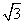 Вариант III 1. Периметр квадрата, вписанного в окружность, равен 48 см. Найдите сторону правильного пятиугольника, вписанного в ту же окружность.
2. Найдите площадь кольца, ограниченного двумя окружностями еe общим центром и радиусами 3 см и 7 см.
3. Найдите площадь фигуры, ограниченной дугой окружности и стягивающей ее хордой, если длина хорды равна 4 м, а градусная мера дуги равна 60°.Вариант IV 1. Периметр правильного пятиугольника, вписанного в окружность, равен 6 дм. Найдите сторону правильного треугольника, вписанного в ту же окружность.
2. Площадь кольца, ограниченного двумя окружностями с общим центром, равна 45π м2, а радиус меньшей окружности равен 3 м. Найдите радиус большей окружность.
3. Найдите площадь фигуры, ограниченной дугой окружности и стягивающей ее хордой, если длина хорды равна 2 см, а диаметр окружности равен 4 см.Формы контроля:1. Проверка письменной контрольной работы.Критерии оценки:Контрольная работа  (Приложение 1)СПИСОК ИСТОЧНИКОВАлгебра 7-9 классы. [Текст]:  Программы общеобразовательных учреждений. Составитель: Бурмистрова Татьяна Антоновна. М: «Просвещение», 2011г.Геометрия 7-9 классы. [Текст]:  Программы общеобразовательных учреждений. Составитель: Бурмистрова Татьяна Антоновна. М:«Просвещение», 2011г.Алгебра. [Текст]:  Дидактические материалы. 9 класс / Ю.Н. Макарычев, Н.Г. Миндюк, Л.Б. Крайнева. – М. : Просвещение, 2011г.Математика[Текст]:  учеб. – справ. пособие/ В.А. Гусев, А.Г. Мордкович. – М.: АСТ: Астрель, 2010.5 Алгебра. [Текст]:   Учебник для 9 класса общеобразовательных учреждений под ред. Теляковского С. А.    Макарычев Ю.Н.; Миндюк Н.Г.; Нешков К.И.; Суворова СБ. М: «Просвещение», 2011 г.6. Элементы статистики и теории вероятностей. [Текст]:  Учебное пособие для учащихся 7-9 классов общеобразовательных учреждений под ред. Теляковского С.А.   Макарычев ЮН.; Миндюк Н.Г. Алгебра  3-е издание - М: «Просвещение» ,2008 г.7 . Геометрия [Текст]:   Учебник для 7-9 классов. Атанасян Л.С. М: «Просвещение», 2008 г.8. Алгебра. [Текст]:  Сборник заданий для проведения письменного экзамена по алгебре за курс основной школы 9 класс. - М: Дрофа, 2007 г.Приложение 1Основные критерии оценки за устный опрос и письменную контрольную работуОценкаСодержание и речьГрамотность«отлично»1. полностью раскрыл содержание материала в объеме, предусмотренном программой и учебником;2. изложил материал грамотным языком, точно используя математическую терминологию и символику, в определенной логической последовательности;3. правильно выполнил рисунки, чертежи, графики, сопутствующие ответу;4. показал умение иллюстрировать теорию конкретными примерами, применять в новой ситуации при выполнении практического задания;5. продемонстрировал усвоение ранее изученных сопутствующих вопросов, сформированность и устойчивость используемых при ответе умений и навыков;6. отвечая самостоятельно, без наводящих вопросов учителя.Возможны 1-2 неточности при освещении второстепенных вопросов или в выкладках, которые ученик легко исправил после замечания учителя.работа выполнена безошибочно«хорошо»Удовлетворяет в основном требованиям на оценку “5”, но при этом имеет один из недочетов:1) в изложении допущены небольшие пробелы, не исказившие математическое содержание ответа;2) допущены 1-2 недочета при освещении основного содержания ответа, исправленные после замечания учителя;3) допущены ошибка или более двух недочетов при освещении второстепенных вопросов или в выкладках, легко исправленные после замечания учителя.в работе допущены 1 грубая и 1-2 негрубые ошибки «удовлетворительно»1) неполно раскрыто содержание материала (содержание изложено фрагментарно, не всегда последовательно), но показано общее понимание вопроса и продемонстрированы умения, достаточные для дальнейшего усвоения программы;2) имелись затруднения или допущены ошибки в определении понятий, использовании математической терминологии, чертежах, выкладках, исправленные после нескольких наводящих вопросов учителя;3) ученик не справился с применением теории в новой ситуации при выполнении практического задания, но выполнил обязательное задание.в работе допущены 2-3 грубые или 3 и более негрубые ошибки«неудовлетворительно»1) не раскрыто содержание учебного материала;2) обнаружено незнание или не понимание учеником большей или наиболее важной части учебного материала;3) допущены ошибки в определении понятия, при использовании математической терминологии, в рисунках, чертежах или графиках, в выкладках, которые не исправлены после нескольких наводящих вопросов учителя.если в работе допущены 4 и более грубых ошибок